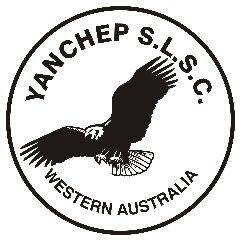   NIPPERS 13th October 2018 	        Proficiency Swim 10:30am-12:30pm4th November 2018	Nippers Commences16th December 2018	Christmas Break, Last Day for 2018.3rd February 2019		Nippers Resumes for 20193rd March 2019		No Nippers (Long Weekend)31st March 2019		Last Day of Nippers and Presentation